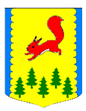 КРАСНОЯРСКИЙ КРАЙПИРОВСКИЙ МУНИЦИПАЛЬНЫЙ ОКРУГПИРОВСКИЙ ОКРУЖНОЙ СОВЕТ ДЕПУТАТОВРЕШЕНИЕО внесении изменений в решение Пировского окружного Совета депутатов от 21.01.2021 №8-76р «Об утверждении Порядка освобождения от выполнения производственных или служебных обязанностей депутата Пировского окружного Совета депутатов, осуществляющего свои полномочия на непостоянной основе»	Рассмотрев заключение по результатам юридической экспертизы муниципального нормативного правового акта, в соответствии со статьей 2 Закона Красноярского края от 26.06.2008 № 6-1832 «О гарантиях осуществления полномочий депутата, члена выборного органа местного самоуправления, выборного должностного лица местного самоуправления в Красноярском крае», статьями 19, 56 Устава Пировского муниципального округа Красноярского края, Пировский окружной Совет депутатов РЕШИЛ:1. Внести изменения в решение Пировского окружного Совета депутатов от 21.01.2021 №8-76р «Об утверждении Порядка освобождения от выполнения производственных или служебных обязанностей депутата Пировского окружного Совета депутатов, осуществляющего свои полномочия на непостоянной основе», следующие изменения.1.1. Пункт 3 решения изложить в следующей редакции:«3. Решение вступает в силу после официального опубликования в районной газете «Заря».1.2. В пункте 1 Порядка слова «его органов и» исключить.1.3. Пункт 2 Порядка изложить в следующей редакции: «2. Депутату Пировского окружного Совета депутатов, замещающему муниципальную должность на непостоянной основе, в связи с  освобождением его от производственных и служебных обязанностей, выплачивается компенсация за счет средств местного бюджета, из расчета средней заработной платы по основному месту работы».2. Решение вступает в силу после официального опубликования в районной газете «Заря».    29.07.2021       с. Пировское                        № 13-146рПредседатель Пировского окружного Совета депутатов ____________ Г.И. Костыгина                   Глава Пировского                    муниципального округа                   ___________ А.И. Евсеев